      2907ΠΡΟΣΚΛΗΣΗ 	Σας προσκαλούμε σε ειδική συνεδρίαση του Δημοτικού Συμβουλίου Κω, στο Δημοτικό Κατάστημα, επί της οδού Ακτή Κουντουριώτη αριθμ. 7 και στην αίθουσα συνεδριάσεών του, την Κυριακή, 7 Σεπτεμβρίου 2014 και ώρα 11:00 π.μ., ώστε να διεξαχθεί η προβλεπόμενη από τα άρθρα 64 και 74 του Ν. 3852/2010 (Φ.Ε.Κ. 87/Α/2010), εκλογή: Μελών του Προεδρείου του Δημοτικού Συμβουλίου, (Προέδρου, Αντιπροέδρου & Γραμματέα Δ.Σ.)Μελών (τακτικών & αναπληρωματικών) της Οικονομικής Επιτροπής Μελών (τακτικών & αναπληρωματικών της Επιτροπής Ποιότητας Ζωής.Εκπροσώπων Δήμου Κω στη Γενική Συνέλευση της Περιφερειακής Ένωσης Δήμων (Π.Ε.Δ.). Ο ΠΡΟΕΔΡΕΥΩΝ ΔΗΜΟΤΙΚΟΣ ΣΥΜΒΟΥΛΟΣ  ΣΙΦΑΚΗΣ ΗΛΙΑΣ ΠΙΝΑΚΑΣ ΑΠΟΔΕΚΤΩΝ ΕΛΛΗΝΙΚΗ ΔΗΜΟΚΡΑΤΙΑ 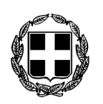 ΝΟΜΟΣ ΔΩΔΕΚΑΝΗΣΟΥΔΗΜΟΣ ΚΩΔΗΜΟΤΙΚΟ ΣΥΜΒΟΥΛΙΟ ΣΥΝΕΔΡΙΑΣΗ: 19η                       Κως, 01 Σεπτεμβρίου 2014            Προς:          Α/ΑΟΝΟΜΑΤΕΠΩΝΥΜΟ1ΓΕΡΑΣΚΛΗΣ ΔΑΥΪΔ 2ΓΡΗΓΟΡΙΑΔΗ – ΠΑΝΤΕΛΙΚΙΖΗ ΒΑΣΙΛΕΙΑ3ΖΕΡΒΟΣ ΕΜΜΑΝΟΥΗΛ4ΚΑΝΤΑΡΖΗΣ ΝΙΚΟΛΑΟΣ5ΚΑΡΑΘΩΜΑΣ ΚΩΝΣΤΑΝΤΙΝΟΣ6ΚΙΑΠΟΚΑ  ΚΑΛΛΙΟΠΗ7ΚΙΑΡΗΣ ΜΗΝΑΣ8ΚΡΗΤΙΚΟΣ ΑΝΤΩΝΙΟΣ9ΚΡΗΤΙΚΟΣ ΙΩΑΝΝΗΣ10ΛΟΪΖΟΣ ΣΤΑΜΑΤΙΟΣ11ΜΑΡΑΓΚΟΣ ΣΕΒΑΣΤΙΑΝΟΣ ΤΟΥ ΑΡΙΣΤΕΙΔΗ12ΜΟΥΖΟΥΡΑΚΗΣ ΘΕΟΦΙΛΟΣ13ΜΥΛΩΝΑΣ ΝΙΚΟΛΑΟΣ ΤΟΥ ΓΕΩΡΓΙΟΥ14ΜΥΛΩΝΑΣ ΝΙΚΟΛΑΟΣ ΤΟΥ ΕΥΑΓΓΕΛΟΥ15ΠΑΠΑΧΡΗΣΤΟΥ – ΨΥΡΗ ΕΥΤΕΡΠΗ16ΠΗ ΒΑΣΙΛΕΙΑ17ΣΤΑΜΑΤΑΚΗΣ ΑΘΑΝΑΣΙΟΣ18ΧΑΤΖΗΚΑΛΥΜΝΙΟΣ ΜΙΧΑΗΛ19ΧΑΤΖΗΧΡΙΣΤΟΦΗ ΕΙΡΗΝΗ20ΒΑΣΙΛΕΙΑΔΗΣ ΣΤΑΥΡΟΣ21ΚΑΛΛΟΥΔΗΣ ΙΩΑΝΝΗΣ22ΚΟΠΑΔΗΣ ΓΕΩΡΓΙΟΣ23ΜΑΡΑΓΚΟΣ ΣΩΤΗΡΙΟΣ – ΕΥΣΤΡΑΤΙΟΣ24ΜΑΡΚΟΓΛΟΥ ΣΤΑΜΑΤΙΟΣ25ΝΙΚΗΤΑΡΑΣ ΘΕΟΔΟΣΙΟΣ26ΠΗΣ ΣΤΑΜΑΤΙΟΣ27ΡΟΥΦΑ ΙΩΑΝΝΑ28ΦΑΚΚΟΣ ΙΑΚΩΒΟΣ29ΠΑΥΛΙΔΗΣ  ΑΡΙΣΤΟΤΕΛΗΣ 30ΠΑΠΑΝΤΩΝΙΟΥ ΣΕΒΑΣΤΙΑΝΟΣ31ΖΕΡΒΟΣ ΙΩΑΝΝΗΣ32ΜΑΚΡΗ ΚΥΡΙΑΚΗ